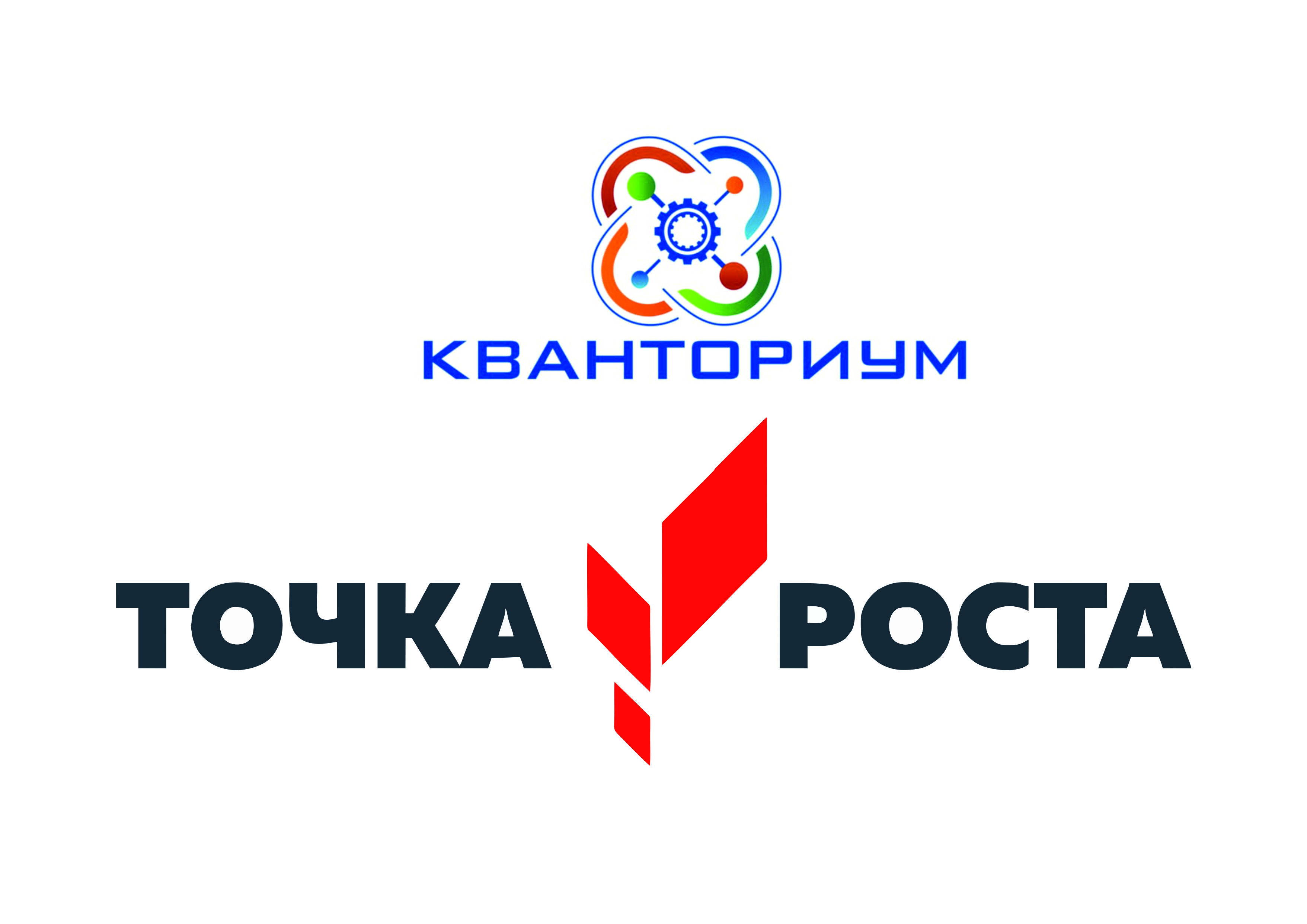 Расписание занятий, обучающихся МБОУ СШ № 4на 2022 - 2023 учебный год в центре Точка ростаФ.И.О. руководителяНазваниеКоличество часовКлассВремяПонедельникПонедельникПонедельникПонедельникПонедельникКороткова Анна АлександровнаНОУ «Факториал»28-1115.15-16.35Шимичева Елена ЕвгеньевнаЮный математик18-а15.15–15.55ВторникВторникВторникВторникВторникЛютов Максим АндреевичОсновы робототехники25-608.00-09.20Вышкина Наталья НиколаевнаКомпас в мире профессий16-б15.15–15.55Бакирова Ирина СергеевнаФинансовая грамотность21115.15-16.35СредаСредаСредаСредаСредаРябикова Надежда ВитальевнаЮный химик17-в09.00-09.40Тихомирова Наталья НиколаевнаБелая ладья21-414.20–15.40ЧетвергЧетвергЧетвергЧетвергЧетвергШимичева Елена ЕвгеньевнаЮный математик18-б08.00–08.40Лютова Ольга ВладимировнаОсновы проектной деятельности19-а09.00-09.40Кузнецова Татьяна ЮрьевнаОсновы проектной деятельности19-в09.00-09.40Короткова Анна АлександровнаКомпас в мире профессий 16-а15.15–15.55ПятницаПятницаПятницаПятницаПятницаЛютов Максим АндреевичОсновы робототехники27-808.00-09.20Ваулина Светлана СергеевнаОтряд волонтеров «Пульс»25-а08.00-09.20Байер Александр ВалентиновичОсновы проектной деятельности19-б15.15-15.55